+4 AHALDWJP +8 KGWQTQ-12 PAZMXP FDGYB  +7 UKXTDYTLM  Key = CAT, Code = XIZGNXTEKey = BACON, Code = HOQRWPB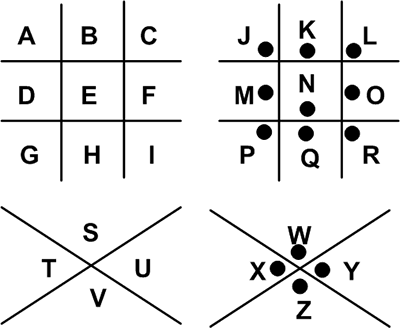 CIPHER
ENGLISHFIND THE UNICORN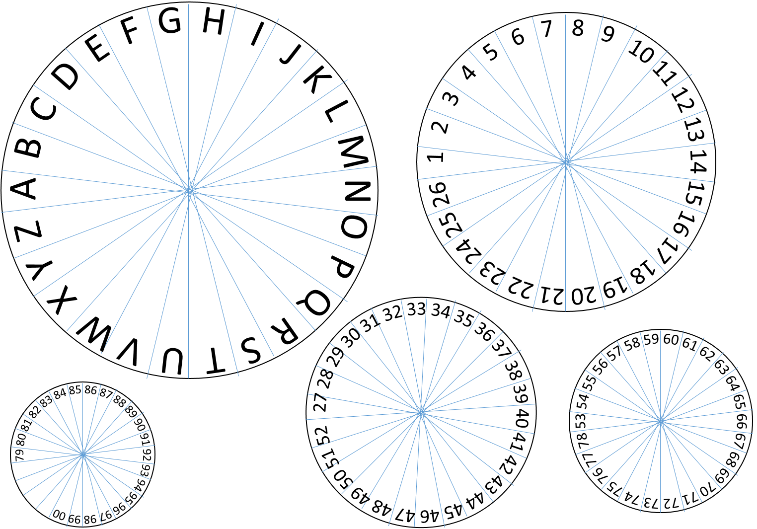 Mexican Army Cipher disk Key = A08526483Code = 57222596390140Code = 9552239412 19886413Code = 00644101405544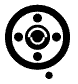 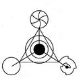 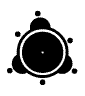 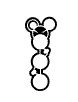 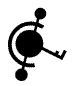 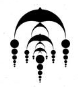 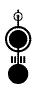 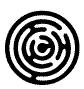 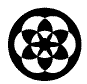 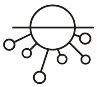 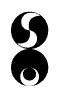 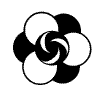 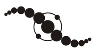 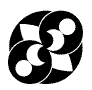 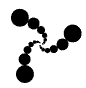 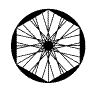 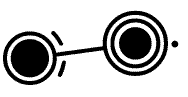 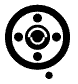 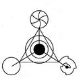 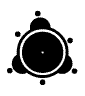 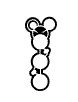 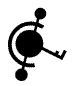 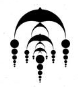 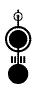 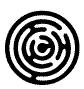 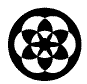 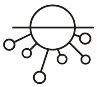 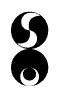 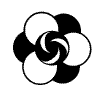 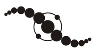 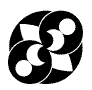 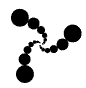 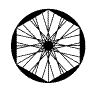 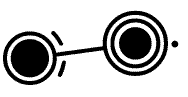 